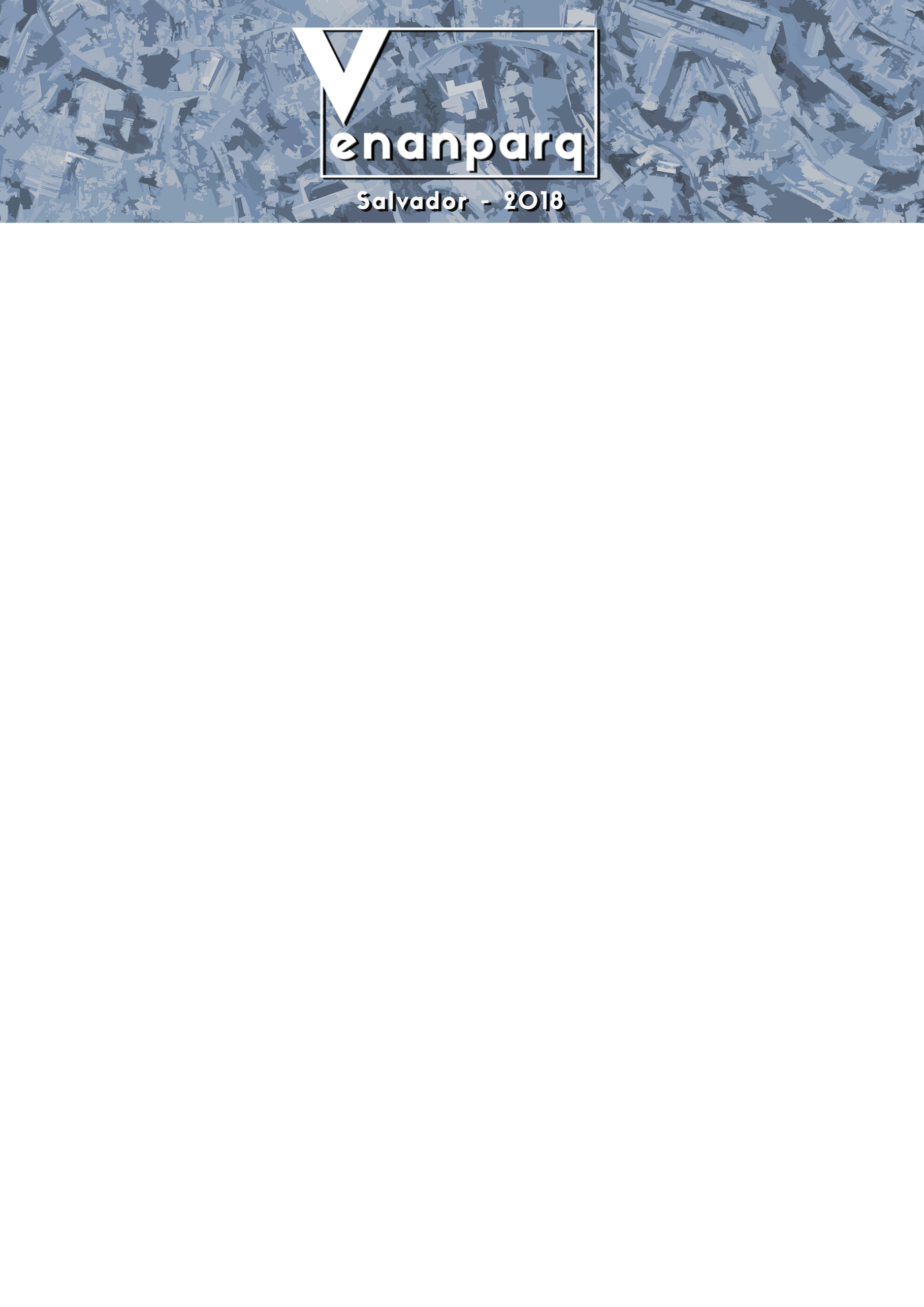 Com a temática Arquitetura e Urbanismo no Brasil atual: crises, impasses e desafios, o V Encontro da Associação Nacional de Pesquisa e Pós-Graduação em Arquitetura e Urbanismo será realizado entre os dias 13 e 19 de outubro de 2018, na Faculdade de Arquitetura da Universidade Federal da Bahia - FAUFBA.O V enanparq busca discutir, de modo transversal, interdisciplinar e inovador, o contexto atual relacionado ao campo de atuação, promovendo o debate sobre a produção científica recente nas universidades brasileiras, em diálogo com as práticas e com a produção internacional, fomentando assim a reflexão crítica sobre as permanências e perspectivas num contexto de crises, impasses e desafios.Nessa quinta edição o evento está sendo organizado pelo Programa de Pós-Graduação em Arquitetura e Urbanismo da Universidade Federal da Bahia (PPGAU/UFBA), pelo Mestrado Profissional em Conservação e Restauração de Monumentos e Núcleos Históricos (MP-CECRE/UFBA) e pela Residência Profissional em Arquitetura, Urbanismo e Engenharia (Residência AU+E/UFBA).As chamadas de trabalhos são para três diferentes modalidades, relacionadas aos Eixos Temáticos do evento: Mesas Temáticas; Simpósios Temáticos; Oficinas e Práticas Urbanas.  Cada proponente poderá apresentar até três propostas para o conjunto de modalidades.Chamadas abertas até 31 de maio/2018, venha participar!V enanparq - Salvador 2018https://www.enanparq2018.com/